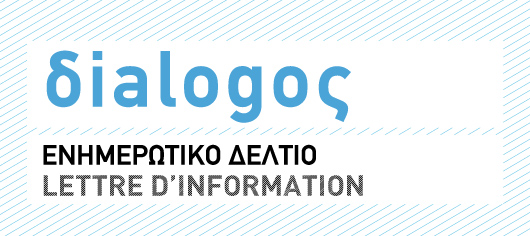 Ελληνογαλλική Πανεπιστημιακή και Επιστημονική ΣυνεργασίαΤεύχος Δεκεμβρίου 20181. – Κύκλος «Τα Rendez-Vous Campus France»Οι μεταπτυχιακές σπουδές στη Γαλλία05.12.2018, 19.30΄ | Auditorium Theo Angelopoulos – Γαλλικό Ινστιτούτο ΕλλάδοςΣημειώνοντας την μεγαλύτερη άνοδο των τελευταίων πέντε ετών, ο αριθμός των αλλοδαπών φοιτητών στη Γαλλία αυξήθηκε κατά 4,6% το 2016-2017, φθάνοντας τους 323.933, σύμφωνα με τα αριθμητικά στοιχεία που δημοσίευσε στις 12 Απριλίου 2018 ο οργανισμός Campus France, υπηρεσία υπεύθυνη για την υποδοχή τους. Η Γαλλία είναι ο τέταρτος προορισμός παγκoσμίως για διεθνείς φοιτητές μετά από τις ΗΠΑ, το Ηνωμένο Βασίλειο και την Αυστραλία. Η Γαλλία αφιερώνει το 6,8% του ΑΕΠ της στον τομέα της εκπαίδευσης. Στα δημόσια Ιδρύματα τριτοβάθμιας εκπαίδευσης, το κράτος αναλαμβάνει το μεγαλύτερο μέρος του κόστους εκπαίδευσης.Η γνώση γαλλικών δεν αποτελεί προϋπόθεση για τις σπουδές στη Γαλλία. Για να μπορέσουν ακόμα περισσότεροι ξένοι φοιτητές να έχουν πρόσβαση στο Ανώτατο εκπαιδευτικό γαλλικό σύστημα δημιουργήθηκαν πάνω από 1.300 αγγλόφωνα προγράμματα σπουδών, κυρίως σε επίπεδο Master.Το Rendez-vous Campus France του Δεκέμβρη είναι αφιερωμένο στις μεταπτυχιακές σπουδές καθώς είναι η κατάλληλη περίοδος για να αρχίσει η υλοποίηση ενός σχεδίου μεταπτυχιακών σπουδών στη Γαλλία. Τα βασικά σημεία της διάλεξης θα είναι: Η οργάνωση των σπουδών στη Γαλλία, η αναζήτηση του προγράμματος σπουδών, οι διαδικασίες εισαγωγής στα μεταπτυχιακά προγράμματα, τα προγράμματα υποτροφιών, η φοιτητική ζωή στη Γαλλία.Είσοδος ελεύθερηΠληροφορίες: athenes@campusfrance.org*Διαβάστε περισσότερα….2. – Συνέδριο: “Τέχνη & Ιδεολογία: ο Μάης του ΄68”Ενότητα “Κινηματογράφος”07.12.2018, 15.30΄ | Auditorium Theo Angelopoulos – IFGΤη Παρασκευή, στις 7 Δεκεμβρίου 2018, στο Auditorium του Γαλλικού Ινστιτούτου Αθηνών θα πραγματοποιηθεί η έναρξη των εργασιών του Συνεδρίου «Τέχνη και Ιδεολογία: Ο Μάης του ’68», το οποίο τελεί υπό την αιγίδα του Τμήματος Επικοινωνίας, Μέσων και Πολιτισμού του Παντείου Πανεπιστημίου Κοινωνικών και Πολιτικών Επιστημών, με την υποστήριξη του Γαλλικού Ινστιτούτου.Το συνέδριο εντάσσεται στο ευρύτερο πλαίσιο των επιστημονικών και καλλιτεχνικών εκδηλώσεων, που διοργανώνονται διεθνώς με αφορμή τη συμπλήρωση των 50 χρόνων από τον Μάη του ‘68 και έχει ως στόχο τη δημιουργία  ενός διεπιστημονικού διαλόγου με κεντρικό ζήτημα αυτό της σύνδεσης της ιδεολογίας με την τέχνη και τους τρόπους με τους οποίους αυτή γίνεται φανερή στις θεωρητικές εννοιολογήσεις της τέχνης, την καλλιτεχνική δημιουργία και το ευρύτερο πλέγμα της πολιτιστικής παραγωγής. Σε αυτό το πλαίσιο, η παρουσίαση της ενότητας  για τον Κινηματογράφο έχει σκοπό να διερευνήσει τον τρόπο με τον οποίο αποτυπώνονται στο έργο συγκεκριμένων γάλλων σκηνοθετών τα γεγονότα του Μάη του ’68. Πρόγραμμα:Έναρξη συνεδρίου, ΧαιρετισμοίΕισηγήσειςΜαριλένα Καρρά, Απόφοιτος ΘΙΣΤΕ της ΑΣΚΤ και του ΠΜΣ Πολιτικής επιστήμης και Ιστορίας του Παντείου ΠανεπιστημίουΚινηματογραφικοί προάγγελοι του Μάη: η περίπτωση του Jean-Luc Godard Ειρήνη Φουντεδάκη, Απόφοιτος του τμήματος Μουσικών Σπουδών, ΑΠΘ & του ΠΜΣ του τμήματος Visual Cultures, Goldsmiths University of LondonΜάης του ’68 και αντίσταση μέσω της αισθητικής: ο Jean-Luc Godard και οι αντιπαραθέσεις ήχου-εικόναςΚατερίνα Κόμη, Υποψήφια Διδάκτωρ, Τμήμα Φιλολογίας, Πανεπιστήμιο Κρήτης Τα παιδιά του Mάo και του LSD: Η Oμάδα Ζανζιβάρη και ο Μάης του ’68Χρήστος Στεφανόπουλος, Υποψήφιος Διδάκτορας, Πάντειο Πανεπιστήμιο«Να πεθαίνεις στα τριάντα». Διαψεύσεις, αναθεωρήσεις και η ρηξικέλευθη ανάκτηση της επαναστατικής ταυτότητας του γαλλικού Μάη του 1968Mαρία Παραδείση, Αναπληρώτρια καθηγήτρια, Πάντειο Πανεπιστήμιο«Πεθαίνοντας στα τριάντα» του Ρομέν Γκουπίλ19:10-20:30Προβολή ταινίας: «Πεθαίνοντας στα τριάντα» του Ρομέν Γκουπίλ (υποτιτλισμός στα ελληνικά)Ελεύθερη είσοδος3. – Κύκλος «Η νεολαία που καινοτομεί»Kυκλική Oικονομία: ανάπτυξη βιώσιμων λύσεων & μοντέλα μετάβασης Σε συνδιοργάνωση με το LUDD και τη CIRCUL’R13.12.2018, 18h30-22h00 | LUDD (Τσοτυλίου 3, Αθήνα 104 47)Η πρόκληση της μετάβασης σε μία κυκλική οικονομία απαιτεί κάτι περισσότερο από την μείωση των απορριμμάτων μας και αύξηση της επαναχρησιμοποίησης αγαθών. Απαιτεί επανασχεδιασμό και επανεκτίμηση πρώτων υλών, προϊόντων, συστημάτων παραγωγής, εφοδιαστικών αλυσίδων, επιχειρηματικών μοντέλων και διεθνών πολιτικών πρακτικών.Η εκδήλωση αυτή θα συγκεντρώσει επιχειρήσεις, ερευνητές, ινστιτούτα, δημόσιους και εθελοντικούς οργανισμούς. Θα συζητήσουμε θεωρητικές προσεγγίσεις στην κυκλική οικονομία και θα μάθουμε από πρώτο χέρι για το πώς αυτή λειτουργεί στην πράξη. Ταυτόχρονα θα προσπαθήσουμε να απαντήσουμε στις ακόλουθες ερωτήσεις:• Ποια είναι τα οφέλη από την επίτευξη πλήρους κυκλικότητας; μπορεί κάτι τέτοιο να επιτευχθεί;
•  Πώς να αναπτύξει κανείς βιώσιμα προϊόντα και υπηρεσίες σε μία οικονομία φιλική προς το περιβάλλον;
• Πώς μπορούμε να ενθαρρύνουμε αυτή τη μετάβαση και να εκμεταλλευτούμε νέες δυνατότητες;
•  Ποιες είναι οι κοινωνικές, πολιτικές και οικονομικές προκλήσεις που αντιμετωπίζουμε για την επίτευξη μιας βιώσιμης κυκλικής οικονομίας;Σκοπός της συνάντησης είναι να διευκολύνει την ανταλλαγή ιδεών και να ενθαρρύνει τη μετάβαση σε ένα πιο βιώσιμο και χωρίς αποκλεισμούς κοντινό μέλλον.Πρόγραμμα εκδήλωσης1η συζήτηση - Νεοφυείς επιχειρήσεις και εγχειρήματαΣυμμετέχοντες: ROKANI - Στράτος Χατζηγιαννάκης, Πλαστικουργείο - Fran Vargas, OnMaterials - Μaria Adela Konomi, Community Energy River - Μάγια Ανδρέου, Sustainable Food Movement - Vee BouganiΣυντονισμός: Αφροδίτη Τζιαντζή2η συζήτηση - Εκπρόσωποι οργανισμών και ινστιτούτων χάραξης πολιτικής και διαχείρισης στρατηγικών προγραμμάτων σε τοπικό και διεθνές επίπεδο.Συμμετέχοντες: UNSDSN & EIT Climate KIC - Φοίβη Κουντούρη, Διεύθυνση καθαριότητας & Ανακύκλωσης του Δήμου Αθηναίων - Μαρία Αμπελιώτη, ΥΠΕΚΑ - Βασίλειος Λιόγκας, Life Reweee – Άγγελος ΣωτηρόπουλοςΣυντονισμός: Βασιλική ΓραμματικόγιαννηΕλεύθερη είσοδος……………………………………………………………………………………………………………………………………………………………4. –  STUDIUM Loire Valley Institute for Advanced Studies
Πρόγραμμα υποτροφιών για ερευνητές της αλλοδαπήςΤο Studium είναι μια δομή αξιοποίησης της έρευνας που δημιουργήθηκε στην περιοχή Centre-Val de Loire το 1996 και έχει ως στόχο να προωθήσει τις διεθνείς συνεργασίες. Η λειτουργία του κατατάσσεται στην κατηγορία "Institute for Advanced Studies".Το Ινστιτούτο προσφέρει ένα ευνοϊκό περιβάλλον που προάγει την έρευνα, συνεργάζεται με όλα τα ερευνητικά εργαστήρια της περιοχής και φιλοξενεί κάθε χρόνο μια ευρεία κοινότητα ερευνητών κατά τη διάρκεια της μακράς τους διαμονής.Προσφέρει υποτροφίες για ερευνητές διάρκειας 12 μηνών Fellowships, Professorships, Visiting Researchers) οι οποίες απευθύνονται σε ερευνητές, οι οποίοι έχουν τουλάχιστον 5 χρόνια μεταδιδακτορικής εμπειρίας. Το πρόγραμμα συγχρηματοδοτείται από την Ευρωπαϊκή Ένωση στο πλαίσιο της δράσης Marie Sklodowska-Curie για τις υποτροφίες Fellowships.Η πρόσκληση υποβολής προτάσεων είναι ανοιχτή σε όλες τις θεματικές έρευνας. Οι προσκεκλημένοι ερευνητές που θα επιλεγούν, θα τεθούν στη διάθεση ενός από τα δημόσια εργαστήρια της περιοχής (Université d'Orléans, Université de Tours, INSA Centre Val de Loire, ESAD Orléans, Centre INRA Val de Loire, Inserm, IRSTEA, CEA, BRGM,....)Το πρόγραμμα καλύπτει τον μισθό του ερευνητή για ένα χρόνο, τα έξοδα διαμονής του και αναλαμβάνει τη διεκπεραίωση των διοικητικών ζητημάτων που σχετίζονται με την υποδοχή του ερευνητή και της οικογένειάς του. Επιπλέον, χορηγείται ένα κονδύλιο για την οργάνωση ενός διήμερου ή τριήμερου διεθνούς συνεδρίου.Η πρόσληψη των ερευνητών γίνεται μέσω μιας ετήσιας πρόσκλησης υποβολής προτάσεων, η οποία δημοσιεύθηκε στις 6 Νοεμβρίου 2018. Η τρέχουσα πρόσκληση υποβολής προτάσεων θα ολοκληρωθεί την Πέμπτη 7 Φεβρουαρίου 2019, στις 17.00’.*Πληροφορίες και υποψηφιότητες  ……………………………………………………………………………………………………………………………………………………………5. –  Πρόγραμμα PRESTIGE Post-DocΤο πρόγραμμα PRESTIGE στοχεύει στην υποστήριξη της διεθνούς κινητικότητας των Γάλλων και αλλοδαπών μεταδιδακτορικών ερευνητών, από και προς την Γαλλία και είναι ανοιχτό σε όλους τους επιστημονικούς τομείς. Το γαλλικό Ίδρυμα χρηματοδοτείται είτε για υποδοχή είτε για αποστολή ερευνητών και συμμετέχει στην χρηματοδότηση της  μετά-διδακτορικής έρευνας.Το πρόγραμμα, που συντονίζεται από το Campus France, είναι ένα συγχρηματοδοτούμενο πρόγραμμα στο πλαίσιο του προγράμματος Actions Marie Curie-COFUND. Το PRESTIGE ξεκίνησε επίσημα το 2014 και αναμένεται να διαρκέσει 5 έτη έως τις 31 Αυγούστου 2019. Από τον Νοέμβιο 2018 έχουν επωφεληθεί 280 ερευνητές, 40 διαφορετικών εθνικοτήτων που σήμερα βρίσκονται σε περίπου 70 διαφορετικά Ιδρύματα.  Διαδικασία υποβολής υποψηφιότητας μέσω ηλεκτρονικής πλατφόρμας Η φόρμα υποψηφιότητας πρέπει να συνταχθεί στα αγγλικά και να σταλεί οποιαδήποτε στιγμή.Έχουν οριστεί 4 συνεδρίες αξιολόγησης το χρόνο. Οι καταληκτικές ημερομηνίες είναι: 31 Μαρτίου, 30 Ιουνίου, 30 Σεπτεμβρίου, και 31 Δεκεμβρίου.*Περαιτέρω πληροφορίες https://www.campusfrance.org/en/prestige-partners6.– Υποτροφίες Αριστείας Eiffel (Μaster/Διδακτορική διατριβή)Οι υποτροφίες Eiffel είναι ένα λειτουργικό πρόγραμμα που ανέπτυξε το Υπουργείο Ευρωπαϊκών και Εξωτερικών Υποθέσεων της Γαλλίας, με σκοπό τα γαλλικά Ιδρύματα Ανώτατης εκπαίδευσης να προσελκύσουν τους καλύτερους αλλοδαπούς φοιτητές, σε προγράμματα σπουδών, μεταπτυχιακού ή διδακτορικού επιπέδου.Το πρόγραμμα των υποτροφιών Eiffel συμπεριλαμβάνει δύο σκέλη:- υποτροφίες για μεταπτυχιακό πρόγραμμα σπουδών, 12 έως 36 μηνών. Τα μηνιαία τροφεία ανέρχονται σε 1.181 €. - υποτροφίες για διδακτορικό, για χρηματοδότηση κινητικότητας διάρκειας 10 μηνών στο πλαίσιο διδακτορικών διατριβών που εκπονούνται με συνδιεύθυνση ή με συνεπίβλεψη (κατά προτίμηση τη 2η χρονιά του διδακτορικού). Το μηνιαίο τροφείο ανέρχεται στα 1.400€.Χρονοδιάγραμμα περιόδου 2019Έναρξη υποβολής υποψηφιοτήτων : 15 Οκτωβρίου 2018Καταληκτική ημερομηνία κατάθεσης των φακέλων στο Campus France : 11 Ιανουαρίου 2019Τομείς σπουδών Οι τέσσερεις βασικοί τομείς σπουδών που καλύπτουν οι υποτροφίες Eiffel είναι:το Δίκαιοη Οικονομία και η Διοίκηση επιχειρήσεων, οι Πολιτικές Επιστήμες.οι Μηχανικές Επιστήμες, για το επίπεδο Μaster οι Θετικές επιστήμες σε διδακτορικό επίπεδο (μηχανικές επιστήμες, θετικές επιστήμες: μαθηματικά, φυσική και χημεία, επιστήμες της ζωής, βιοτεχνολογία και νανοβιοτεχνολογία, γεωεπιστήμες, επιστήμες του σύμπαντος και του περιβάλλοντος, επιστήμες και τεχνολογία πληροφόρησης και επικοινωνίας) Οι φοιτητές που σπουδάζουν στο εξωτερικό έχουν προτεραιότητα σε σχέση με εκείνους που διαμένουν ήδη στη Γαλλία. Οι υποψήφιοι πρέπει να είναι έως  30 ετών, την ημερομηνία που θα συνεδριάσει η επιτροπή επιλογής. Διαδικασία υποβολής υποψηφιοτήτωνΔεκτές γίνονται μόνο οι υποψηφιότητες που διαβιβάζονται από γαλλικά Ιδρύματα. Τα Ανώτατα γαλλικά εκπαιδευτικά Ιδρύματα κάνουν μία προεπιλογή των υποψηφίων που προτείνουν στο πρόγραμμα Eiffel, ανάμεσα στους καλύτερους αλλοδαπούς φοιτητές που επιθυμούν να δεχτούν στα προγράμματα σπουδών τους.Πληροφορίες: https://www.campusfrance.org/en/eiffelhttps://www.campusfrance.org/en/system/files/medias/documents/2018-10/vademecum_eiffel_2019_en.pdf………………………………………………………………………………………………………………………………………………………………….7. – Υποτροφίες Αριστείας Ampère 2019-2020 της École normale supérieure της Lyon - ENS LYON  Πρόσκληση υποβολής υποψηφιοτήτων για Μasters σε Θετικές Επιστήμες, Φιλολογία, Ανθρωπιστικές και Κοινωνικές ΕπιστήμεςΤο κορυφαίο Ανώτατο Εκπαιδευτικό Ίδρυμα ENS Lyon χορηγεί στους αλλοδαπούς φοιτητές υποτροφίες για Μasters σε Θετικές Επιστήμες, Φιλολογία, Ανθρωπιστικές και Κοινωνικές Επιστήμες (Το πρόγραμμα δεν αφορά τα masters FEADéP).Τα μηνιαία τροφεία ανέρχονται σε 1 000€ και χορηγούνται για 12 μήνες.Καταληκτική ημερομηνία υποβολής υποψηφιοτήτων : 10/01/2019 στις 23.59’.*Πληροφορίες και υποψηφιότητα  ………………………………………………………………………………………………………………………………………………………………….8. - Υποτροφίες για προγράμματα μεταπτυχιακών σπουδών στα Μαθηματικά και στην Πληροφορική, χορηγία γαλλικών εργαστηρίων Αριστείας (LABEX) Προσκλήσεις υποβολής υποψηφιοτήτων Υποτροφία για Μaster στα Μαθηματικά και Εφαρμοσμένα Μαθηματικά, στα Ιδρύματα του Πανεπιστημίου Paris-Saclay.Το Ίδρυμα Fondation de mathématiques Jacques Hadamard και το Labex Mathématiques Hadamard  χορηγούν υποτροφίες ενός ή δύο ετών σε γάλλους και αλλοδαπούς εξαιρετικούς φοιτητές οι οποίοι υποβάλουν υποψηφιότητα σε ένα Master στα μαθηματικά σε ένα από τα Ιδρύματα – μέλη.Περιγραφή του Master και διαδικασία υποβολής υποψηφιοτήτων: Η πρόσκληση υποβολής υποψηφιοτήτων του Μαΐου αφορά τους υπηκόους των χωρών της Ευρωπαϊκής Ένωσης.  *Πληροφορίες και υποψηφιότητα Υποτροφίες για Μaster του Labex MilyonΤο Εργαστήριο Αριστείας στα Μαθηματικά και στην Βασική Πληροφορική του Πανεπιστημίου της Lyon στελεχώνεται από πάνω από 350 ερευνητές, και εντάσσονται τρεις μικτές μονάδες έρευνας του Πανεπιστημίου της Lyon : το Ινστιτούτο Camille Jordan, το Εργαστήριο Πληροφορικής-Παραλληλισμού και η Μονάδα  Θεωρητικών και Εφαρμοσμένων Μαθηματικών.Το Labex Milyon διαθέτει υποτροφίες για Master ύψους 1 000 € καθαρά/μήνα, διάρκειας  10 μηνών.Καταληκτική ημερομηνία υποβολής υποψηφιοτήτων : 10/01/2019 στις 23.59’.Κατάλογος των επιλέξιμων Masters για τις υποτροφίες MilyonAdvanced Mathematics 1st year και  2nd year (ENS de Lyon/Université Claude Bernard Lyon 1) - πρόγραμμα στα αγγλικά Fundamental Computer Science 1st year και 2nd year (ENS de Lyon) - πρόγραμμα στα αγγλικάMaths in Action: from concept to innovation 2nd year (Université Claude Bernard Lyon 1/École Centrale de Lyon/ENS de Lyon) – πρόγραμμα στα αγγλικά Master Mathématiques Générales 1ère (Université Claude Bernard Lyon 1/Université Jean Monnet Saint-Étienne)-  πρόγραμμα στα γαλλικάMaster 1 mathématiques appliquées, statistique (Université Claude Bernard Lyon 1) – πρόγραμμα στα γαλλικά.*Για τα προγράμματα στα γαλλικά, οι υποψήφιοι πρέπει να έχουν ένα καλό επίπεδο στα γαλλικά (B2).*Πληροφορίες και υποψηφιότητα Υποτροφίες του LABEX Centre Européen pour les Mathématiques, la Physique et leurs interactions (CEMPI) του Πανεπιστημίου Lille Nord-EuropeΤο Εργαστήριο Αριστείας « Ευρωπαϊκό Κέντρο για τα Μαθηματικά, τη Φυσική και τις αλληλεπιδράσεις τους (CEMPI) του Πανεπιστημίου Lille Nord-Europe δημοσιεύει πρόσκληση υποβολής υποψηφιοτήτων για υποτροφίες ύψους 10.000€ το χρόνο για τα εξής 3 μεταπτυχιακά προγράμματα : Master MathématiquesMaster degree in High Performance Computing, Simulation,  specialized in scientific computing Master Lumière-MatièreΗ επιλογή γίνεται βάση αξιοκρατικών κριτηρίων. Οι υποτροφίες χορηγούνται σε φοιτητές όλων των εθνικοτήτων με πολύ ψηλού επιπέδου επιδόσεις. 1η καταληκτική ημερομηνία υποψηφιοτήτων : 01/03/2019. Οι υποψηφιότητες που θα ληφθούν μετά από τη 01/03/2019 θα εξεταστούν σε 2η φάση.*Διαδικασία υποψηφιότητας Υποτροφίες του LABEX Archimède του Πανεπιστημίου Aix-MarseilleΤο Εργαστήριο Αριστείας Archimède συνίσταται από 3 μονάδες έρευνας :Centre de Physique ThéoriqueInstitut de Mathématiques de MarseilleLaboratoire d’Informatique et Systèmes  Βλ. http://www.lsis.org/και ένα διεθνές συνεδριακό κέντρο:Centre International de Rencontres MathématiquesΑυτές οι μικτές μονάδες έρευνας CNRS-Πανεπιστήμιο στελεχώνονται από επιστήμονες παγκόσμιας φήμης και καλύπτουν όλους τους τομείς έρευνας στα Μαθηματικά και την Πληροφορική στο πανεπιστήμιο Aix-Marseille Université (AMU)Το LabEx Archimède χορηγεί υποτροφίες διάρκειας ενός έτους σε εξαιρετικούς φοιτητές  οι οποίοι υποβάλουν υποψηφιότητα σε ένα Master 2 Recherche (M2) στα μαθηματικά ή στην πληροφορική στα παρακάτω ακαδημαϊκά προγράμματα.Η υποτροφία ύψους 1 000 €/μήνα, μέγιστης διάρκειας 10 μηνών, θα απονεμηθεί με κριτήριο την ακαδημαϊκή Αριστεία. Το LabEx Archimède μπορεί να αναλάβει τα έξοδα ταξιδιού των αλλοδαπών φοιτητών (με όριο τα 1 000 €)Ειδικότητες του Master (M2) RechercheΜαθηματικά (περισσότερες πληροφορίες εδώ)Μαθηματικά και εφαρμογές Εφαρμοσμένα Μαθηματικά Informatique (περισσότερες πληροφορίες εδώ)Τα περισσότερα μαθήματα διδάσκονται στα γαλλικά.Οι αιτήσεις υποβάλλονται μέσω της ηλεκτρονικής φόρμας.Καταληκτική ημερομηνία υποβολής υποψηφιοτήτων 15/03/2019, 23.59’ (ώρα Παρισιού)*Περισσότερες πληροφορίες……………………………………………………………………………………………………………………………………………………………………….9. -  Ίδρυμα Μαθηματικών Επιστημών των ΠαρισίωνΥποτροφίες για μεταπτυχιακά προγράμματα σπουδών – Πρόσκληση υποβολής υποψηφιοτήτωνΤο Ίδρυμα Μαθηματικών Επιστημών των Παρισίων (FSMP) αποτελεί ένα δίκτυο Αριστείας, το οποίο έχει συσταθεί από τα Πανεπιστήμια και τα Ιδρύματα έρευνας του Παρισιού. Συνεργάζεται με τα κάτωθι Πανεπιστήμια και Εκπαιδευτικά Ιδρύματα: Sorbonne Université (SU),Université Paris Diderot (UPD, P7),École Normale Supérieure (ENS),Centre National de la Recherche Scientifique (CNRS),Université Paris-Dauphine (P9),Collège de France,INRIA,Université Paris - Descartes (P5)Université Paris Nord (P13)Université Paris Panthéon-Sorbonne (P1)Paris Sciences LettresΤο Ίδρυμα Μαθηματικών Επιστημών των Παρισίων χορηγεί σε φοιτητές οι οποίοι επιλέχθηκαν κατόπιν υποβολής υποψηφιότητας, υποτροφίες για Master διάρκειας ενός ή δύο ετών.Οι επιτυχείς υποψήφιοι εντάσσονται στα μεταπτυχιακά προγράμματα μαθηματικών επιστημών ή θεωρητικής πληροφορικής των Πανεπιστημίων που απαρτίζουν το δίκτυο FSMP.  Έχουν λοιπόν την ευκαιρία να επωφεληθούν από ένα μεγάλο φάσμα Εκπαιδευτικών Ιδρυμάτων, τα οποία στηρίζονται στα εργαστήρια έρευνας μαθηματικών επιστημών του Παρισίου. Αυτό το παριζιάνικο δίκτυο αποτελεί τον σημαντικότερο πόλο έρευνας παγκοσμίως στον συγκεκριμένο τομέα. Απαριθμεί πάνω από 1.200 ερευνητές (μεταξύ των οποίων, 5 βραβευμένοι με μετάλλιο Fields, 19 Ακαδημαϊκοί και  πάνω από 200 βραβευθέντες σε εθνικό και διεθνές επίπεδο) οι οποίοι διδάσκουν, ως επί το πλείστον, στα μεταπτυχιακά προγράμματα του δικτύου FSMP, σύμφωνα με την «γαλλική Σχολή Μαθηματικών».Η πρόσκληση υποβολής υποψηφιοτήτων για το Master του FSMP απευθύνεται σε φοιτητές, οι οποίοι φοιτούν σε προγράμματα σπουδών σε Πανεπιστήμια εκτός της Γαλλίας και έχουν ολοκληρώσει το 3ο έτος σπουδών ή είναι πτυχιούχοι του τμήματος Μαθηματικών ή Θεωρητικής Πληροφορικής. Οι υποψηφιότητες υποβάλλονται μέσω της ηλεκτρονικής αίτησης, από την 1η Οκτωβρίου 2018 έως τις 26 Ιανουαρίου 2019 (23:59, ώρα Παρισίου).Περισσότερες πληροφορίες: https://www.sciencesmaths-paris.fr/fr/pgsm-master-794.htm